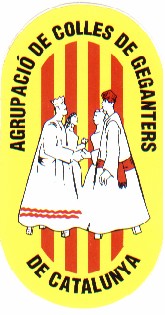 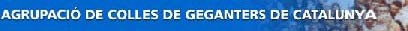 PREMI NACIONAL DE CULTURA POPULAR 2000c/Anselm Clavé, 3 – La Nau08980 – Sant Feliu de Llobregatagrupacio@gegants.catwww.gegants.catSEMINARI DE GRALLA I TIMBALJornada en què grallers i timbalers podran treballar, primer separats i després junts, un repertori específic a triar adaptat al perfil dels inscrits. Es treballaran peces del repertori tradicional de diverses modalitats i ritmes perquè tot allò après sigui aplicable en un futur immediat pels grups de grallers.Va adreçat als músics de les colles geganteres de l’Agrupació que vulguin preparar en un temps rècord un seguit de peces. La jornada s’adaptarà al nivell general de la majoria dels inscrits, tanmateix no està pensat com un curs d’iniciació. Dura 6 hores; distribuïdes en 3 hores al matí i 3 hores a la tarda. Al vespre, hi haurà un petit concert amb les peces treballades durant la jornada. ProfessoratJaume Cuartero. Intèrpret i docent de gralla i tarota. Ha estudiat gralla i oboè barroc a l’Aula de Sons de Reus i tarota a Vilafranca del Penedès. És membre de diversos grups.Gerard Pouget. Ha cursat estudis de percussió a l’Aula de Sons, Escola de Música Tradicional de Reus i a l’Aula d’Instruments Tradicionals de l’Escola Municipal de Música de Tarragona. És professor de timbal a l’Aula de Sons de Reus i a la Xarxa d’Espais de Música Tradicional de Ponent i la Catalunya Central.Nom i cognoms:      Telèfon:      			Whatssap:      Correu electrònic:      Sóc membre de la colla gegantera:      GRALLA 		TIMBAL El seminari es realitzarà a Sant Vicenç dels Horts el dia 11 d’octubre de 2014,en el marc de la Fira del món geganter.FULL D’INSCRIPCIÓ